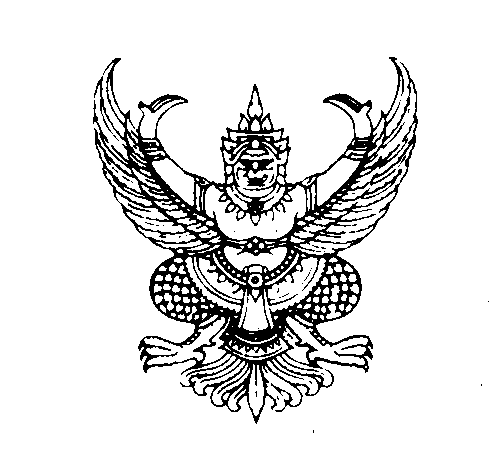 บันทึกข้อความส่วนราชการ  (คณะ/หน่วยงาน)  มหาวิทยาลัยมหาสารคาม  โทรศัพท์           	           	 ที่   อว	 (เลขที่ออกจากคณะ)			วันที่  		           	           	เรื่อง  ขอส่งข้อเสนอเพื่อขอรับทุนอุดหนุนการวิจัย เงินรายได้ ประจำปีงบประมาณ  ๒๕๖๗ ประเภทการจัดตั้ง         และสนับสนุนหน่วยวิจัย ศูนย์วิจัยเฉพาะทาง ศูนย์เชี่ยวชาญเฉพาะทาง-------------------------------------------------------------------------------------------------------------------------------เรียน  รองอธิการบดีฝ่ายพัฒนาโครงสร้างพื้นฐาน วิจัย และนวัตกรรม		ตามที่มหาวิทยาลัยมหาสารคามได้ประกาศหลักเกณฑ์การจัดตั้งและสนับสนุนหน่วยวิจัย ศูนย์วิจัยเฉพาะทาง และศูนย์เชี่ยวชาญเฉพาะทาง ประจำปีงบประมาณ  พ.ศ. ๒๕๖๗ ความละเอียดทราบแล้วนั้นในการนี้ ข้าพเจ้า (นาย/นาง/นางสาว)	           	ตำแหน่ง                   	 สังกัด               ก มหาวิทยาลัยมหาสารคาม  ซึ่งเป็นสมาชิกในหน่วยวิจัย ชื่อ	           	(ระบุชื่อหน่วยวิจัย)  	     มีความประสงค์ขอส่งข้อเสนอโครงการวิจัย  เรื่อง	     (ระบุชื่อโครงการวิจัย)  	      เพื่อขอรับทุนอุดหนุนการวิจัย  เงินรายได้  ประจำปีงบประมาณ  ๒๕๖๗  ประเภทการจัดตั้งและและสนับสนุนหน่วยวิจัย ศูนย์วิจัยเฉพาะทาง และศูนย์เชี่ยวชาญเฉพาะทาง จึงเรียนมาเพื่อโปรดพิจารณาและดำเนินการต่อไป จักเป็นพระคุณยิ่งลงชื่อ							         (				      )     หัวหน้าโครงการวิจัยลงชื่อ							         (				      )					หัวหน้าหน่วยวิจัย/ศูนย์วิจัยเฉพาะทาง/ศูนย์เชี่ยวชาญเฉพาะทาง						ลงชื่อ											                   (				      )							      หัวหน้าหน่วยงาน